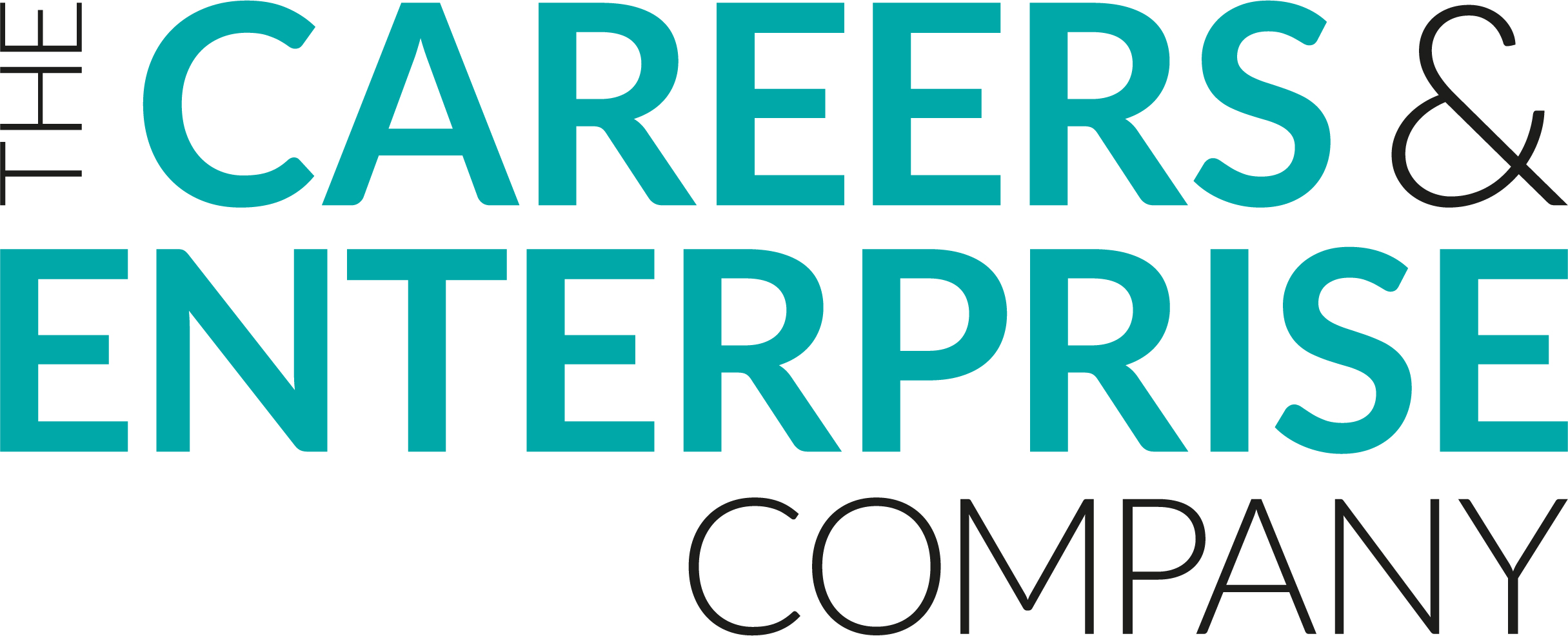 Careers events calendar 2021/22Year-round projectsYear-round projectsYear-round projectsEnergy QuestSTEM Challenge Energy Quest is a curriculum-linked programme for schools which encourages young people to find out all about sustainable energy and learn about associated engineering careers.https://www.engineeringuk.com/our-programmes/energy-quest/Greenpower Electric Car ChallengeGreenpower inspire young people around the world to excel in Science, Technology, Engineering and Maths through a unique challenge: to design, build and race an electric car.https://www.greenpower.co.uk/Step into the NHS Competition Students to choose an NHS career that interests them and create a job description and an advert. Students can work on their own or in teams of up to four.https://www.stepintothenhs.nhs.uk/schoolsBASE Business and Accounting Competition16-17 year oldsAn exciting experience where students take part in team challenges; giving them an understanding of what it’s like to be an ICAEW Chartered Accountant whilst developing their key employability skills.https://careers.icaew.com/campaigns/base-competitionTomorrow’s Engineers EEP Robotics ChallengeStudent teams learn how to build, program and control autonomous LEGO robots to complete a series of short, exciting missions using LEGO® MINDSTORMS® Education EV3 sets.  Activities can be run with your team outside the classroom or during lessons.  https://roboticschallenge.org.uk/SeptemberSeptemberSeptemberSeptemberAll month and 21st World Alzheimer’s MonthThe aim of the month is to raise awareness and challenge stigma surrounding Alzheimer’s and dementia. The event has been running since 2012, and September 21st is World Alzheimer’s Day.https://www.worldalzmonth.org/All monthOrganic SeptemberOrganic September is a month-long campaign which aims to raise awareness of Organic products, and the brands, producers and farmers who bring them to us in the UK.https://www.soilassociation.org/organic-living/try-organic/organicseptember/All monthFestival of Learning Have a Go MonthFestival of Learning is the biggest celebration of lifelong learning in England. Our aim is to celebrate the benefits of lifelong learning and inspire more people to have a go at learning for themselves.http://www.festivaloflearning.org.uk/All monthStand Up for Food Month Guardians of Grub Stand Up For Food month, when businesses from across the hospitality and food service sector will be measuring their food waste and making changes to lower the amount of perfectly good food wasted.http://www.wrap.org.uk/content/stand-food-monthAll monthWorld Fun Fair MonthWorld Fun Fair Month is a month of celebrating the past, raising awareness for the present and protecting the future of all Traveling Fairgrounds and funfairs internationally please support your local Fun fairs !!!http://www.future4fairgrounds.com/7th Youth Mental Health DayYouth Mental Health Day encourages understanding and discussion of mental health in young people, enabling them to live happy and healthy lives all year round. https://stem4.org.uk/youthmentalhealthday/8th World PT (Physiotherapy) DayThe campaign materials for World PT Day 2021 will focus on the role of physiotherapy in Long COVID.https://world.physio/wptday14th – 20th National Coding WeekUpskilling staff and parentsOpportunity to raise the profile of coding.  Children are learning digital skills in school or through coding clubs such as CoderDojo. We therefore would like these clubs to open their doors to parents for a one-off session in which the children will teach the adults some of the skills they have learnt https://codingweek.org/20th – 26th Recycle weekThis year’s theme: Step it up this Recycle Week - retailers, brands, waste management companies, trade associations, governments and the media come together to achieve one goal: to galvanise the public into recycling more of the right things, more often.https://www.recyclenow.com/recycling-knowledge/recycle-week-campaign22nd World Car Free DayAll around the world towns and cities allow people to experience streets free of motor traffic.https://www.livingstreets.org.uk/about-us/our-work-in-action/world-car-free-day27th World Tourism DayOn this World Tourism Day, the COVID-19 pandemic represents an opportunity to rethink the future of the tourism sector, including how it contributes to the sustainable development goals, through its social, cultural, political, and economic value.https://www.un.org/en/observances/tourism-day29th – 30th West National Apprenticeship ShowCheltenham RacecourseBringing together employers, colleges and providers with those wanting to find out more about what apprenticeships can offer.https://www.nationalapprenticeshipshow.org/30th International Translation DayInternational Translation Day is meant as an opportunity to pay tribute to the work of language professionals, which plays an important role in bringing nations together, facilitating dialogue, understanding and cooperation, contributing to development and strengthening world peace and security.https://www.un.org/en/observances/international-translation-dayOctoberOctoberOctoberOctoberAll monthBlack History MonthBlack History Month UK magazine is launching a new campaign to mark Black History Month 2021 in October. Inspired by the 2020 Black Lives Matter events, the new campaign is called ‘Proud To Be’. https://www.blackhistorymonth.org.uk/All monthInternational Walk to School Monthhttps://www.livingstreets.org.uk/get-involved/campaign-with-us/international-walk-to-school-month5th World Teacher DayHeld annually on the 5th October, WTD has become the occasion to mark progress and reflect on ways to counter the remaining challenges for the promotion of the teaching profession.https://en.unesco.org/commemorations/ worldteachersday4th – 10th World Space WeekWorld Space Week is the largest space event on Earth. More than 8,000 events in 96 countries celebrated “Satellites Improve Life.”. This year’s theme is “Women in Space”https://www.worldspaceweek.org/10th World Mental Health DayThe World Health Organisation recognises World Mental Health Day on 10 October every year. This year's theme set by the World Federation for Mental Health is 'mental health for all'.https://www.mentalhealth.org.uk/campaigns/world-mental-health-day13th – 14th  Skills Yorkshire and the Humber15-24 year olds and their familiesSkills London is the UK’s biggest jobs and careers event provides young people with the opportunity to find inspiration and make that life-changing connection, while enabling organisations to spark a connection with their future talent.https://www.xpobuzz.com/company/prospects-events-1 13th – 14th World Skills UK Spotlight TalksSpotlight Talks: Inspiring careers excellence brought together the UK’s leading employers and apprentices to inspire even more young people, from all walks of life, to take up technical career routes and apprenticeships.https://www.worldskillsuk.org/careers-advice/spotlight-talks-inspiring-careers-excellence/?dm_t=0,0,0,0,014th World Sight DayThis annual event, which is always held on the second Thursday of October, is aiming to draw attention to a range of issues surrounding blindness and visual impairment.https://www.iapb.org/advocate/world-sight-day/16th World Food DayWorld Food Day is celebrated annually on 16 October to promote global awareness and action for those who suffer from hunger, and to highlight the need to ensure healthy diets for all.http://www.fao.org/world-food-day/home/en/17th – 24th One World WeekTheme for 2021 is Act Now for Our Children’s World. To share understanding about some of the global issues that affect us all and to recognise we can all make a difference.https://www.oneworldweek.org/National Skills DayDigital Leaders weekA chance for schools to invite in employers from the digital sector to raise awareness of the careers within this area.  https://digileaders.com/week/ 27th National Mentoring DayOpportunity to raise the profile of mentoring for young people and to encourage more people to sign up to be mentors. www.nationalmentoringday.org  18th – 22nd Love Our Colleges WeekThe Love Our Colleges campaign is an opportunity to highlight the brilliant work that goes on in colleges, and the brilliant staff that make it all possible. https://loveourcolleges.co.uk/4th – 10th Rail WeekA dedicated week of activity which aims to address the skills shortage in rail-related roles and inspire a generation of young people through a series of events, visits and talks. https://www.railweek.com/NovemberNovemberNovemberNovember8th International Day of RadiologyAs every year, the International Day of Radiology (IDoR2020) will once again be celebrated on November 8 with the aim of building greater awareness of the value that radiology contributes to safe patient care, and improving public understanding of the vital role radiologists and radiographers play in the healthcare continuum.https://www.internationaldayofradiology.com/8th – 12th Tomorrow’s Engineers WeekThemed week of events and resources on engineering.  Downloadable toolkits and resources available. #TEWeek21 will look at how engineers and engineering can contribute to tackling climate change and achieving net zero.https://www.tomorrowsengineers.org.uk/tomorrow-s-engineers-week/8th – 12th Global Entrepreneurship WeekThousands of events and competitions in 170 countries inspire millions to engage in entrepreneurial activity.https://genglobal.org/united-kingdom17th World Philosophy DayBy celebrating World Philosophy Day each year, on the third Thursday of November, UNESCO underlines the enduring value of philosophy for the development of human thought, for each culture and for each individual.https://en.unesco.org/commemorations/philosophyday10th Central17th North18th South National Apprenticeship Show Bringing together employers, colleges and providers with those wanting to find out more about what apprenticeships can offer.All events in 2021 are taking place virtually with live events scheduled in 2022https://www.nationalapprenticeshipshow.org/World Skills LiveNEC BirminghamThe UK’s largest interactive apprenticeships, skills and careers event. This event is divided into four areas, each providing a focus on particular industry sectors:- Construction & Infrastructure- Health, Hospitality & Lifestyle- Digital, Business & Creative - Engineering & Technologyhttps://www.worldskillsuk.org/directions/worldskills-uk-live26th – 27th Skills London15-24 year olds and their familiesSkills London is the UK’s biggest jobs and careers event provides young people with the opportunity to find inspiration and make that life-changing connection, while enabling organisations to spark a connection with their future talent.https://www.xpobuzz.com/company/prospects-events-1Takeover ChallengePuts children and young people into real-life decision-making positions in organisations. Children gain a valuable insight and gain experience of a workplace, while organisations benefit from a fresh perspective on their work.https://www.firstcareers.co.uk/takeover-challenge/10th BIMA Digital DayLinking industry professionals with schools and Colleges to raise awareness of the opportunities for young people in the digital sectorhttps://bima.co.uk/bima-programmes/bima-digital-day/TBCDiscover Creative Careers WeekA week dedicated to celebrating creative careers.https://discovercreative.careers/#/ TBC#iwill campaignThe #iwill campaign wants to make participation in social action the norm for young people under 20.https://www.iwill.org.uk/ DecemberDecemberDecemberDecember3rd International Day of Persons with Disabilities5th International Volunteers DayOpportunity to raise the profile of volunteering, volunteering can also be a good way for people to get into employment through learning the skills needed for the world of work.https://www.un.org/en/observances/volunteer-day5th World Soil DayWorld Soil Day (WSD) is held annually on 5 December as a means to focus attention on the importance of healthy soil and to advocate for the sustainable management of soil resources.https://www.un.org/en/observances/world-soil-day7th International Civil Aviation DayThe purpose of International Civil Aviation Day is to help generate and reinforce worldwide awareness of the importance of international civil aviation to social and economic development.ahttps://www.icao.int/secretariat/secretarygeneral/ aviationday/pages/default.aspxJanuaryJanuaryJanuaryJanuary24th International Day of EducationCapturing the spirit of the International Day of Education, UNESCO and partners have spearheaded the Learning Planet Festival to celebrate learning in all contexts and share innovations that fulfil the potential of every learner, no matter what their circumstances. https://www.un.org/en/observances/education-dayFebruaryFebruaryFebruaryFebruaryAll monthLGBT History Monthhttps://lgbtplushistorymonth.co.uk/11th International Day of Women and Girls in ScienceInternational awareness to recognise the critical role women and girls play in science and technology.  Each year there is a different theme.  https://www.un.org/en/observances/women-and-girls-in-science-day7th – 12th ??? TBCNational Apprenticeship WeekAn annual week-long celebration of apprenticeships across England and is a time to recognise and applaud apprenticeship success stories across the country.https://amazingapprenticeships.com/naw2021/TBCSTEM Club Weekhttps://www.stem.org.uk/news-and-views/news/stem-clubs-week-here21st World NGO Day#WorldNGODay An opportunity to inspire people to consider a career within the NGO/Non-profit sector.https://worldngoday.org/21st – 6th MarchFairtrade FortnightCelebrate the people who grow our food and drink.https://schools.fairtrade.org.uk/take-action/fairtrade-fortnight-2021/MarchMarchMarchMarch1st & 2nd London and SE7th & 8th South West15th & 16th CentralNational Apprenticeship ShowBringing together employers, colleges and providers with those wanting to find out more about what apprenticeships can offer.https://www.nationalapprenticeshipshow.org/3rd World Book DayDesignated by UNESCO as a worldwide celebration of books and reading, World Book Day is marked in over 100 countries around the globe. https://www.worldbookday.com/4th World Engineering DayEngineering for A Healthy Planet: Celebrating the UNESCO Engineering Report  #WorldEngineeringDayhttp://worldengineeringday.net/7th – 14th National Careers WeekA celebration of careers guidance and free resources in education across the UK. The aim is to provide a focus for careers guidance activity at an important stage in the academic calendar to help support young people leaving education.https://nationalcareersweek.com/7th – 13th Food Waster Action WeekWRAP & Love Food Hate Waste dedicate a week of action to raising awareness of the environmental consequences of wasting food, and promoting activities that help reduce the amount of food wasted.https://wrap.org.uk/taking-action/citizen-behaviour-change/love-food-hate-waste/key-campaigns/food-waste-action-week8th International Women’s Day#ChooseToChallenge beyond International Women’s Day: From challenge comes change, so let's all choose to challenge.https://www.internationalwomensday.com/11th – 20th British Science WeekEvents, school projects, challenges. Grants, support and resources available.https://www.britishscienceweek.org/14th Pi DayPi Day is an annual opportunity for math enthusiasts to recite the infinite digits of Pi, talk to their friends about math, and eat pie.https://www.piday.org/21st International Day of ForestsThe theme for 2021 is "Forest restoration: a path to recovery and well-being." The restoration and sustainable management of forests help address the climate-change and biodiversity crises. It also produces goods and services for sustainable development, fostering an economic activity that creates jobs and improves lives.https://www.un.org/en/observances/forests-and-trees-day22nd World Water DayWater means different things to different people. This conversation is about what water means to you.https://www.worldwaterday.org/27th World Theatre Day This is a celebration for those who can see the value and importance of the art form “theatre”.https://www.world-theatre-day.org/TBCNational Career Guidance ShowThe National Career Guidance Show offers free CPD, in an informal setting, to careers advisers, learning and development managers, teachers and practitioners working across all sectors. Across four shows, over 200 exhibition stands and over 40 seminars provide professionals with unbeatable access to up-to-date information to support their clients, as well as important networking opportunitieshttps://prospectsevents.co.uk/our-events/national-career-guidance-show/ncgs-london-2020/TBCBig Bang Fairhttps://www.thebigbangfair.co.uk/ TBCOpen Doors: Get into ConstructionA unique chance for you to see behind the scenes at major ‘live’ construction sites across England, Scotland and Wales. https://opendoors.construction/AprilAprilAprilAprilAll monthNational Pet MonthNational Pet Month (NPM) celebrates and raises awareness of responsible pet ownership through our educational campaigns and resources across our various platforms.https://www.nationalpetmonth.org.uk/6th International Day of SportThe International Day of Sport for Development and Peace presents an opportunity to recognize the role that sport and physical activity plays in communities and in people’s lives across the world.https://www.un.org/en/observances/sport-day7th World Health DayOver the past 50 years this has brought to light important health issues such as mental health, maternal and child care, and climate change. The celebration serves as an opportunity to focus worldwide attention on these important aspects of global health.https://www.who.int/westernpacific/news/events/world-health-day15th World Art Day World Art Day is an occasion to shine a light on arts education in schools, as culture can pave the way for inclusive and equitable education.https://en.unesco.org/commemorations/worldartday15th Micro Volunteering DayThis promotes awareness of the microvolunteering concept and how it can enable worthy causes and individuals to better the world via bite-sized actions.https://www.microvolunteeringday.com/about.htmlTBCUK Fin Tech WeekOnline events, showcasing the finance sector.https://www.innovatefinance.com/ukfintechweek/ TBCEnglish Tourism WeekOpportunity to promote jobs within the tourism sector and invite in local tourism employers/employees.https://www.visitbritain.org/english-tourism-week22nd Earth DayClimate Change action eventshttps://www.earthday.org/27th International Design DayOn this day, we challenge designers to reflect deeply on the well-being of people within their local environments, and to find innovative solutions to local needs by using design as a vehicle to honour diversity and transcend borders.https://www.ico-d.org/projects/world-design-dayMayMayMayMay3rd World Press Freedom Day3 May acts as a reminder to governments of the need to respect their commitment to press freedom and is also a day of reflection among media professionals about issues of press freedom and professional ethics.https://en.unesco.org/commemorations/worldpressfreedomday4th International Firefighters DayInternational Firefighters’ Day (IFFD) is a time where the world’s community can recognise and honour the sacrifices that firefighters make to ensure that their communities and environment are as safe as possible.https://www.firefightersday.org/5th International Day of the MidwifeAdvocating for investment in quality midwifery care around the world, improving sexual, reproductive, maternal, newborn, child and adolescent health in the process. https://www.internationalmidwives.org/icm-events/international-day-of-the-midwife-2021.html12th International Nurses DayInternational Nurses Day is celebrated around the world every May 12, the anniversary of Florence Nightingale's birthhttps://www.rcn.org.uk/get-involved/campaign-with-us/nurses-dayMid May – Mid JuneNational Smile Month?The Oral Health Foundation will be raising awareness of important health issues and ready to put a smile on everybody's face.https://www.dentalhealth.org/national-smile-month22nd International Day for Biological Diversityhttps://www.cbd.int/biodiversity-dayTBCNational Skills DaysA great chance for staff, students and parents to show their skills. https://nationalcareersweek.com/national-skills-days/JuneJuneJuneJuneAll monthPride monthAcross the globe, various events are held during this special month as a way of recognising the influence LGBT people have had around the world. Why was June chosen? Because it is when the Stonewall Riots took place, way back in 1969.1st – 7th Volunteers WeekVolunteers’ Week is an annual celebration of the contribution millions of people make across the UK through volunteering.https://volunteersweek.org/5th World Environment DayWorld Environment Day calls for urgent action to revive our damaged ecosystems.https://www.un.org/en/observances/environment-day23rd International Women in Engineering DayInternational awareness campaign to raise the profile of women in engineering and focus attention on the amazing career opportunities available to girls in this industry.http://www.inwed.org.uk/23rd Public Services DaySo often people do amazing things without any thought of recognition, or any kind of reward. They are the ones who make all kinds of sacrifices to help make a difference; the ones who do the extraordinary, every day. And while they’re busy putting others first, they’d be the last ones to call themselves heroes. On United Nations Public Service Day we're proud to do it for them. We applaud them, for everything they do for us.https://www.boundless.co.uk/landing/public-service-day24th & 25th What University? & What Career? Live Virtual EventThe essential event for school and college leavers is going virtual. Speak to top universities and companies in real-time, get expert advice and benefit from one-to-one support to help you kick-start your future. https://www.whatcareerlive.co.uk/virtual-june-2022JulyJulyJulyJuly15th World Youth Skills DayThe United Nations, at its General Assembly in November 2014, declared 15 July as World Youth Skills Day. WorldSkills is proud to be part of a global recognition and promotion of skills.https://worldskills.org/what/projects/world-youth-skills-day/29th International Tiger DayAnimal Conservation eventshttps://www.wwf.org.uk/get-involved/schools/calendar/international-tiger-day